AS Food Bank Committee AgendaAssociated Students 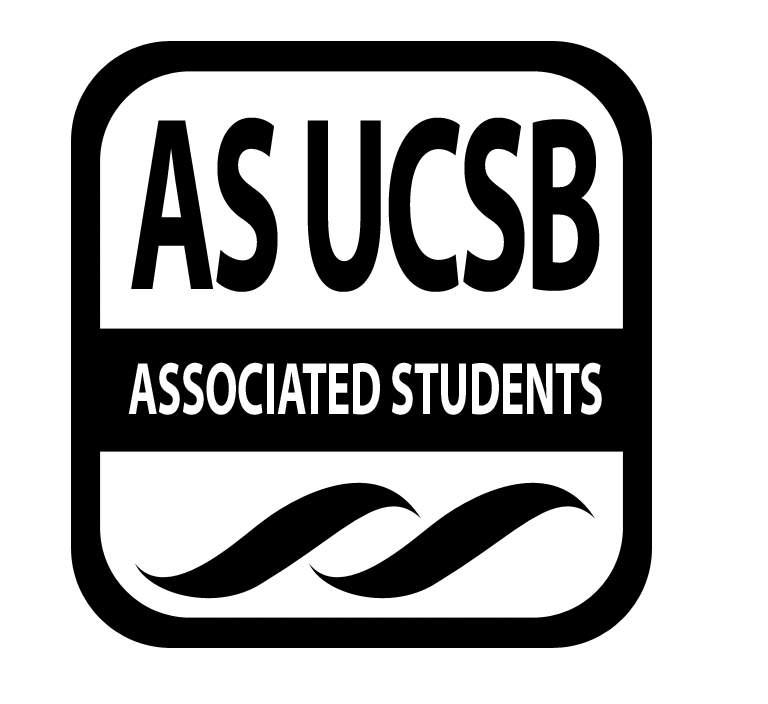 4/28, 6:00 PM Food Bank LoungeCALL TO ORDERA. MEETING BUSINESSRoll Call (Pre-entered Names)B. PUBLIC FORUMAnnouncements/Information/Introductions Manzanita Donation Walk May 3rd 2:30pmAppreciations/ConcernsRequest to have item added to today’s agendaREPORTS  Advisor’s ReportExecutive Officer’s Report(s)Erick LankeyTaste of UCSB, Greek Life EventsKatie FreezeDepartment of Communication Career DayGroup Project/Member Report(s)Recipe/cooking guide (work in progress)ACCEPTANCE of AGENDA/CHANGES to AGENDA ACTION ITEMS  Pass funding for May 12th food demoErick motions to fund $50 for food demo, Katie seconds, Yanira calls to question, Alice            calls consentMotion passes 4-0-0E-1. Old Business: NoneE-2. New Business:  NoneDISCUSSION ITEMS F-1 Discussion of Chilla VistaWhat game do we want to do?Nutrition-TriviaFresh, Frozen, or CannedPrizeF-2 Discussion of Freshman Eating Events in IVMay 5th-RA wanted to move the event up to a Monday nightIncorporating Cheap ways to make mealsShow residents all local shopping options in the area6pm-possibly instead of our meeting we all go help out at the eventComments?F-3 Discussion of Recruitment How are we going to publicize?How do we want to entice people to apply?Skills you gain being on the committeeMore of an internship instead of volunteeringREMARKSADJOURNMENTNameNote: absent (excused/not excused)arrived late (time)departed early (time)proxy (full name)NameNote:absent (excused/not excused)arrived late (time)departed early (time)proxy (full name)Yanira FloresHonglei LiuabsentKatie FreezeZoe Monty-MontalvoabsentOlga GomezabsentTuyen NguyenErick LankeyAndre TaylorabsentAlice Tweddell